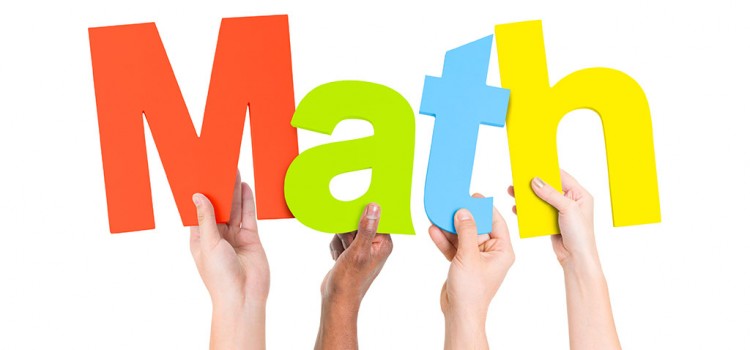 Multiplication and number skills activities Go to -  https://www.twinkl.co.uk/go/sign-in  you will see this is the log in page.Your user code is ZF1403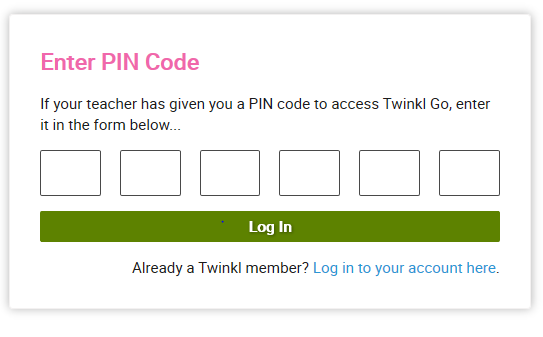 